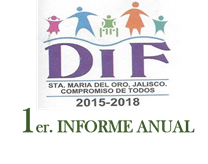 PRESIDENTE: ELEAZAR MEDINA CHAVEZPRESIDENTA DE DIF:MA.GUADALUPE LOPEZ ALCAZAR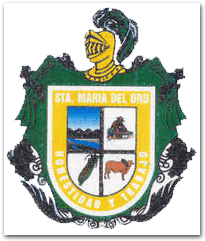 DIRECTORA: JENNI FER OCHOA CHAVEZTITULAR DE LA UNIDAD DE TRANSPARENCIAOSCAR RODRIGUEZ SANCHEZPRESIDENTE: ELEAZAR MEDINA CHAVEZPRESIDENTA DE DIF:MA.GUADALUPE LOPEZ ALCAZARDIRECTORA: JENNI FER OCHOA CHAVEZTITULAR DE LA UNIDAD DE TRANSPARENCIAOSCAR RODRIGUEZ SANCHEZPRESIDENTE: ELEAZAR MEDINA CHAVEZPRESIDENTA DE DIF:MA.GUADALUPE LOPEZ ALCAZARDIRECTORA: JENNI FER OCHOA CHAVEZTITULAR DE LA UNIDAD DE TRANSPARENCIAOSCAR RODRIGUEZ SANCHEZARTÍCULO 8, FRACCIÓN XII.INGRESOS, AGOSTO 2018ARTÍCULO 8, FRACCIÓN XII.INGRESOS, AGOSTO 2018ARTÍCULO 8, FRACCIÓN XII.INGRESOS, AGOSTO 2018CONCEPTONOMBRE DE LOS RESPONSABLES DE RECIBIRLO,ADMINISTRARLO Y EJERCERLO.DESTINO“NÓMINAS, PAGOS DE SERVICIOS, APOYOS. ETC.”SUBSIDIO AL SISTEMA DIF MUNICIPAL,CON UN MONTO DE $75,000MA.GUADALUPE LOPEZ ALCAZAR Y JENNI FER OCHOA CHAVEZSE PAGA NOMINA,PAGO DE SERVICIOS COMO TELEFONO E INTERNET,PAGO DE VIATICOS Y  SE APOYA CON MEDICAMENTOS, LECHE Y PAÑALESAPOYO PARA BECAS PREVERP, $50,000 DISTRIBUIDOS COMO CORRESPONDE  ENTRE 24 BENEFICIARIOSMA.GUADALUPE LOPEZ ALCAZAR Y JENNI FER OCHOA CHAVEZCOMPRA DE UTILES, UNIFORMES, TENIS Y ZAPATOS ESCOLARES.SE RECIBIÓ $39,244.38 DE DIF JALISCO PARA PAGO DE CANASTA BASICA PARA ELABORACION DE ALIMENTOS EN EL COMEDOR ASISENCIAL CORRESPONDIENTE A LOS MESES DE ENERO A MARZO 2018.MA.GUADALUPE LOPEZ ALCAZAR Y JENNI FER OCHOA CHAVEZPAGO DE CANASTA BASICA PARA ELABORACION DE ALIMENTOS EN EL COMEDOR ASISENCIAL.